Obec Dlouhá Stráň 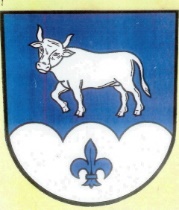 Dlouhá Stráň 47792 01  Dlouhá Stráň IČO:00576069          Závěrečný účet obce Dlouhá Stráň za rok 2018Na  základě § 17  zákona  č. 250/2000 Sb., o rozpočtových pravidlech územních rozpočtů ve znění pozdějších předpisů je závěrečný účet obce projednáván v zastupitelstvu obce spolu se zprávou o výsledku přezkoumání hospodaření obce za minulý kalendářní rok 2018.Závěrečný účet je před jeho projednáním vyvěšen na úřední desce  obce nejméně po dobu 15  dní .Údaje  o  ÚSC:Název:                            Obec Dlouhá Stráň Sídlo :                             Dlouhá stráň 47 ,  792 01  Dlouhá Stráň IČ:                                  00576069 Právní forma :                právnická osoba Bankovní spojení :         Komerční banka a.s.  Číslo účtu :                     12323771/0100Založení :                        01.10.1990Závěrečný účet  obsahuje  :- údaje o plnění rozpočtu příjmů a výdajů za uplynulý rok 2018- zprávu o výsledku hospodaření za uplynulý rok- vyúčtování finančních vztahů ke státnímu rozpočtu- podkladové  sestavy  k  ZÚ  obceStřednědobý rozpočtový výhled obce je do roku 2021  v příjmech a výdajích  ve výši 1.987.000,-- Kč a byl schválen na veřejném zasedání ZO dne 08.12.2017 usnesením 6/14/2017 .Údaje o hospodaření  obce  za rok 2018Rozpočet na rok 2018 byl  schválen na veřejném zasedání ZO dne 08.12.2017  usnesením 5/14/2017  jako vyrovnaný :- příjmy   2.730.872,-- Kč - výdaje   2.730.872,-- KčPrůběžné čerpání rozpočtu za 1-2/2018 bylo projednáno na veřejném zasedání ZO dne 16.03.2018 , za období 1-5/2018  bylo projednáno na veřejném zasedání ZO dne  27.06.2018, za období  1-8/2018   bylo projednáno na veřejném zasedání zastupitelstva obce dne 03.10.2018 a za  období 1.-11.2018  na veřejném zasedání  ZO dne  08.12.2018.V roce 2018 byla přijato a schváleno  celkem  10  rozpočtových  opatření.Přijatá rozpočtová opatření : Rozpočtové opatření č. 1 schváleno starostou dne   10.1.2018Plánované  příjmy  v částce 2.730.872,--Kč se navyšují o 32.359,-- na   2.763.231,- KčPlánované výdaje   v částce 2.730.872,-- Kč se navyšují o 32.359,- Kč na  2.763.231,-- KčRozpočtové opatření č. 2 schváleno starostou dne   21.01.2018příjmy se  nemění zůstávají v původním stavu           	  	2.763.231,- Kčvýdaje se  navyšují o 70.000,--                                	          2.833.231,- KčRozdíl mezi příjmy a výdaji ve výši 70.000,-- Kč je financováno třídou 8Rozpočtové opatření č. 3 schváleno starostou dne 12.03.2018příjmy se  nemění zůstávají v původním stavu           	  	2.763.231,- Kčvýdaje se  zvyšují o částku   30.000,-- Kč na částku	          2.863.231,- KčRozdíl mezi příjmy a výdaji ve výši 30.000,-- Kč je financováno třídou 8Rozpočtové opatření č.4 schváleno starostou dne 17.05.2018příjmy se  nemění zůstávají v původním stavu                           2.763.231,- Kč výdaje se  zvyšují o částku   50.000,-- Kč na částku	          2.913.231,- KčRozdíl mezi příjmy a výdaji ve výši 50.000,-- Kč je financováno třídou 8Rozpočtové opatření č.5 schváleno starostou dne 09.07.2018příjmy se  nemění zůstávají v původním stavu                           2.763.231,- Kč výdaje se  zvyšují  o částku 40.000,-- Kč na částku	          2.953.231,-- KčRozdíl mezi příjmy a výdaji ve výši 40.000,-- Kč je financováno třídou 8Rozpočtové opatření č.6 schváleno starostou dne 01.08.2018 usnesením 3/17/2018příjmy se  zvyšují  o částku 2.015.573,-- Kč na částku 	  	4.778.804,--Kčvýdaje se  zvyšují  o částku 3.860.978,-- Kč na částku	          6.814.209,-- KčRozdíl mezi příjmy a výdaji ve výši 1.845.405,-- Kč je financováno třídou 8Rozpočtové opatření č.7 schváleno starostou dne 05.09.2018příjmy se  zvyšují  o částku   192.186,-- Kč na částku 	  	4.970.990,--Kčvýdaje se  zvyšují  o částku   192.186,-- Kč na částku	          7.006.395,-- KčRozpočtové opatření č.8 schváleno starostou dne 01.10.2018příjmy se  nemění zůstávají v původním stavu                           4.970.990,- Kčvýdaje se  zvyšují  o částku   56.500,-- Kč na částku         	7.062.895,--KčRozdíl mezi příjmy a výdaji ve výši 56.500,-- Kč je financováno třídou 8Rozpočtové opatření č.9 schváleno starostou dne 06.11.2018příjmy se  zvyšují  o částku   91.500,-- Kč na částku 	  	5.062.490,--Kčvýdaje se  zvyšují  o částku   25.500,-- Kč na částku	          7.088.395,-- KčRozdíl mezi příjmy a výdaji ve výši -66.000,-- Kč je financováno třídou 8Rozpočtové opatření č.10 schváleno starostou dne 10.12.2018 usnesením 4/2/2018příjmy se  zvyšují  o částku   18.000,-- Kč na částku 	  	5.080.490,--Kčvýdaje se  zvyšují  o částku   424.500,-- Kč na částku	          7.512.895,-- KčVýsledné čerpání rozpočtu bylo v konečné podobě schváleno jako  schodkové  a  záporný  rozdíl příjmů a výdajů  v celkové výši 1.931.757,94 Kč bylo proúčtování třídou 8 financování.schváleno na veřejném zasedání  22. 03. 2019  usnesením 1/3/2019Hospodaření  obce  :Údaje o plnění rozpočtu  příjmu  a výdajů podle rozpočtové skladby jsou uvedeny v sestavě plnění  rozpočtu a výkazu Fin 2-12 M , které jsou nedílnou součástí závěrečného účtu obce.Běžné výdaje , které byly převedeny na základě dohod a smluv jiným organizacím na základě schválení v zastupitelstvu  obce v roce 2018.1.Smluvní členský příspěvek pro MSH ve výši 20,- na obyvatele       1.820-- Kč2.Příspěvek na PO dle uzavřené smlouvy s MěÚ  Bruntál                 18.000,-- Kč4.Členské příspěvky sdružení MAS Hrubý Jeseník                                 688,-- Kč  5.Členské příspěvky DSO Bruntálsko                                                     356,-- Kč7.Finanční dar – Mikroregion SH                                                         5.000,--Kč Majetek obce 	Komentář k závěrečnému účtu obce :V roce 2018 obec zaměstnávala na veřejně prospěšné práce  1 pracovní sílu od cca duben 2018 do 31.03.2019  a od ÚP obdržela  dotaci ve výši  15.000,- Kč na jednu pracovní sílu měsíčně  spolufinancovanou prostředky z EU,  vedenou  pod ÚZ 13101 ( přijaté transfery ve výši 60.000,--) a ÚZ 13013( přijaté transfery ve výši 128.452,--)Na správu obce  jsme obdrželi dotaci v celkové výši  60.900,- Kč.Výdaje obec Dlouhá Stráň  použila na základní  běžné  potřeby obce podle jednotlivých kapitol  a to zejména  na nákup ostatního materiálu ,paliva ,  mzdy pracovníkům  na VPP, nákup PHM do techniky na údržbu zeleně v obci, zalesňování obecního lesa , odměny zastupitelů obce , mzdy účetní a úklid OÚ, zákonné odvody z mezd , na elektriku VO a OÚ, poštovného , na telefonní poplatky a internet , na nákup ostatních služeb nevýrobní povahy , pojištění lesního a obecního majetku včetně připojištění členů ZO proti chybným rozhodnutím , přibližování dřeva z lesa , ale i na financování několika setkání s občany např. Jarní setkání ,  Mikulášský večírek , posezení ze seniory, na životní jubilea občanů . Mimo pravidelné likvidace domovního odpadu se obec zapojuje do svozu velkoobjemového odpadů z obce . K 31.12.2018 nemá obec Dlouhá Stráň sjednány žádné dlouhodobé závazky ani krátkodobé úvěry a jiné pohledávky vůči jiným organizacím . Ukazatel dluhové služby k 31.12.2018 činil 0 %.Zpráva o výsledku přezkoumání hospodaření obce Dlouhá Stráň za rok 2018 tvoří nedílnou součást závěrečného účtu obce. Tato kontrola hospodaření obce proběhla dne 20.08.2018 jako dílčí přezkoumání  a dne 24.04.2019 proběhlo přezkoumání hospodaření obce Dlouhá Stráň za rok 2018 kontrolním oddělením KÚ MSK Ostrava, byly zjištěny méně závažné chyby a nedostatky dle § 10 odsr.3 písm. b) zákona 420/2004 Sb., na základě zjištěných nedostatků Obec Dlouhá Stáň příjme nápravná opatření . V Dlouhé Stráni dne 04.06.2019Vyhotovila : Bartošáková Helena                                                                          Prchlík Miroslav                                                                           Starosta obce  Vyvěšeno na ÚD  dne:    04.06.2019Sejmuto dne               :     20.06.2019   Plnění rozpočtu                     Plán    Upravený rozpočet                  Čerpání Třída 1-Příjmy daňové 1.431.972,--1.538.472,--1.202.575,60Třída 2-Příjmy nedaňové    823.000,--   986.000,--768.572,59Třída 3-Kapitálové příjmy      15.000,--     15.000,--      13.090,--Třída 4- Přijaté transfery   460.900,-- 2.541.018,--313.897,--Příjmy celkem 2.730.872,--5.080.490,--2.298.135,19Třída 5- Běžné výdaje 2.730.872,--7.512.895,--2.495.610,57Třída 6-Kapitálové výdaje               0,--              0,--              0,--Výdaje celkem 2.730.872,--7.512.895,--4.229.893,13Financování pol.8115              0,--2.432.405,--   1.931.757,94Saldo příjmů a výdajů              0,---2.432.405,---1.931.757,94    SÚ                      Název  účtu      Účetní stav Stav zjištěný inventariací018DDNM  19.554,--  19.554,--019Ostatní dlouhodobý nehmotný majetek 209.990,20209.990,20021Stavby 5.417,543,605.417.543,60022Samostatné movité věci a celky 389.700,--389.700,--028Drobný dlouhodobý hmotný majetek 851.696,18851.696,18031Pozemky 1.467.064,811.467.064,81042Nedokončená výroba 1.523.563,511.523.563,51069Ostatní finanční dlouhodobý majetek 20.000,--20.000,--078Oprávky k DDNH  19.554,--  19.554,--079Oprávky k ostat.dlouh. nehmot. Majetku 208.264,--208.264,--081Oprávky ke stavbám 1.500.960,--1.500.960,--082Oprávky k sam. Mov. Věcem98.659,--98.659,--088Oprávky k DHDM851.696,18851.696,18231Zůstatek na BU ( KB + ČNB)1.693.891,251.693.891,25261Pokladna 7.305,--       7.305,--311Odběratelská fakturace 135.724,49135.724,49314Zálohy – elektrika 9.750,--9.750,--315Jiné pohledávky 0,--0,--321Dodavatelé 208.131,60208.131,60331Závazky vůči zaměstnancům 86.116,--86.116,-- 336Závazky vůči soc.zabezpečení      18.386,--18.386,--337Závazky vůči ZP12.999,--2.999,--341Daň z příjmů 69.920,--69.920,--342Daně 13.930,--     13.930,--343DPH        2.393,87       2.393,87374Vratka dotace       41.419,--       41.419,--